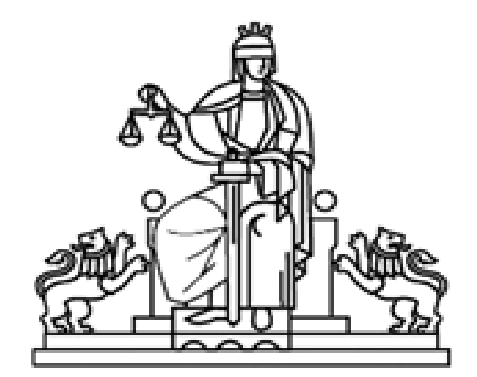  РЕПУБЛИКА БЪЛГАРИЯ    РАЙОНЕН СЪД - САНДАНСКИ          ПРОТОКОЛ №2Днес, 10.11.2020 година в сградата на Районен съд - гр. Сандански, комисия, назначена със Заповед №488/06.10.2020 година на Административния ръководител-председател на Районен съд–гр. Сандански в състав:Председател: Е.Ц. – съдебен администратор  Членове:1. М.М. – съдебен секретар      		      2. С.Т. – съдебен секретарсе събра и прие методика за провеждане на писмения изпит – тест за проверка на познанията относно общата нормативна уредба на съдебната власт,  работата на съдебната администрация /ЗСВ, ПАС/ и на процесуалните закони - ГПК и НПК, в частите, посочени за съответната длъжност, писмен изпит /практически/ за проверка на познанията по стилистика, правопис, граматика и пунктуация, проверка познанията и уменията за текстообработка с WORD, EХCEL и уменията и познанията по общи деловодни техники на съвременни офис – процедури, работа със стандартно офис оборудване и събеседване с допуснатите кандидати на обявения конкурс за 1 /една/ щатна бройка  „съдебен секретар” в Районен съд-гр. Сандански, обявен със Заповед №466/28.09.2020 г. на Административния ръководител – председател на Районен съд- гр. Сандански. I. Относно провеждане на писмения изпит-тестА./ 1. Комисията състави два варианта за изпита-тест,  който ще се проведе на 26.11.2020 г. в 09.00 часа в Зала № 3 на Съдебната палата-гр. Сандански.2. Преди обявяване началото на писмения изпит тест комисията ще провери личните данни на кандидатите срещу представен документ за самоличност.3. След обявяване началото на писмения изпит- тест, ще бъде изтеглен чрез жребий един от вариантите.4. Времетраенето за решаване на теста ще бъде 30 минути от започване на изпита.5. Всеки кандидат ще предаде на Комисията изпитният си тест, като отбелязва часът на предаване срещу подпис.Б./ Относно критериите за оценка на писмения изпит-тест1. Комисията прие критерии за оценка на изпитния тест, който се състои от 10 /десет/ въпроса, като всеки от тях носи по 1 точка.2. Максималният брой точки е 10 /десет/. Минимален брой точки не се предвиждат. 3. Липсата на отбелязан отговор ще носи 0 /нула/ точки.4. Зачертаване на вече даден отговор ще носи 0 /нула/ точки.5. Зачертаването на два отговора ще носи 0 /нула/ точки.II. Относно провеждане на писмен изпит/практически/ за проверка на познанията по стилистика, правопис, граматика и пунктуацияА./ 1. Комисията състави вариант за писмен изпит/практически/ за проверка на познанията по стилистика, правопис, граматика и пунктуация, записан на звуков файл, който писмен изпит /практически/ ще се проведе на 26.11.2020 г. в 10.00 часа в Зала № 3 на Съдебната палата-гр. Сандански.2. След провеждане на писмения изпит-тест, всеки един от кандидатите ще премине на писмен изпит/практически/  за проверка на познанията по стилистика, правопис, граматика и пунктуация чрез диктовка на текст, записан на звуков файл /с оглед поставяне в равни условия на всички кандидати/, който текст в реално време следва да бъде възпроизведен текстово на компютър. 3. Преди стартиране на писмен изпит /практически/ за проверка на познанията по стилистика, правопис, граматика и пунктуация, всеки от кандидатите следва да напише  инициалите на трите си имена на предоставения му за работа компютър на предварително отворен файл.4. Всеки кандидат трябва да форматира текста по време на диктовката.5. След приключване на диктовката поправки не се допускат.6. Всеки кандидат да предаде на Комисията принтирания текст, като положи подпис срещу инициалите си.Б./ Относно критериите за оценка на писмен изпит /практически/  за проверка на познанията по стилистика, правопис, граматика и пунктуация.1. Комисията прие критерии за оценка на писмен изпит /практически/ за проверка на познанията по стилистика, правопис, граматика и пунктуация. 2. Максималният брой точки е 20 /двадесет/, като 10 /десет/ точки ще бъдат точки за грешки от правопис, граматика и пунктуация и 10 /десет/ точки за форматиране на текста. Минимален брой точки не се предвиждат. 3. Относно критерия грешки от правопис, граматика и пунктуация:До 3 грешки оценката ще бъде 10 точки.От 4 до 6 грешки оценката ще бъде 9 точки.От 7 до 10 грешки оценката ще бъде 8 точки.От 11 до 15 грешки оценката ще бъде 7 точки.От 16 до 20 грешки оценката ще бъде 6 точки.От 21 до 25 грешки оценката ще бъде 5 точки.От 26 до 30 грешки оценката ще бъде 4 точки.От 31 до 35 грешки оценката ще бъде 3 точки.От 36 до 40 грешки оценката ще бъде 2 точки.От 41 до 45 грешки оценката ще бъде 1 точки.Над 46 грешки оценката ще бъде 0 точки.4. Относно критерия за форматиране на текста, последният е изпринтен и се съхранява от Комисията.До 1 грешка оценката ще бъде 10 точки.От 2 до 3 грешки оценката ще бъде 9 точки.От 4 до 5 грешки оценката ще бъде 8 точки.От 6 до 7 грешки оценката ще бъде 7 точки.От 8 до 9 грешки оценката ще бъде 6 точки.От 10 до 11 грешки оценката ще бъде 5 точки.От 12 до 13 грешки оценката ще бъде 4 точки.От 14 до 15 грешки оценката ще бъде 3 точки.От 16 до 17 грешки оценката ще бъде 2 точки.От 18 до 19 грешки оценката ще бъде 1 точки.Над 20 грешки оценката ще бъде 0 точки.Минимален брой точки за успешно издържали теста за проверка на познанията относно общата нормативна уредба на съдебната власт,  работата на съдебната администрация /ЗСВ, ПАС/ и на процесуалните закони - ГПК и НПК, в частите, посочени за съответната длъжност и писмения изпит /практически/ за проверка на познанията по стилистика, правопис, граматика и пунктуация, се счита сбор от 20 /двадесет/ точки включително.3. Максималният брой точки от теста за проверка на познанията относно общата нормативна уредба на съдебната власт,  работата на съдебната администрация /ЗСВ, ПАС/ и на процесуалните закони - ГПК и НПК, в частите, посочени за съответната длъжност и писмения изпит /практически/ за проверка на познанията по стилистика, правопис, граматика и пунктуация е 30 /тридесет/ точки. До събеседване ще бъдат допуснати тези кандидати, получили общ сбор не по-малко от 20 /двадесет/ точки. III. Относно провеждане на трети етап – събеседванеДо трети етап /събеседване/ се допускат класираните кандидати, получили общ сбор не по- малко от 20  /двадесет/ точки включително.Индивидуалният резултат на всеки един кандидат се изчислява като сбор от точките, получени на писмения изпит тест и  практическия изпит.            Кандидатите ще бъдат оценявани съобразно техните професионално – значими знания и умения, делови качества и мотивация. Събеседването ще протече по следния начин:1. Всеки кандидат, следва накратко да се представи. 2. Събеседването с кандидатите се извършва чрез въпросник, съдържащ 15 (петнадесет) въпроса. Членовете на комисията оценяват самостоятелно кандидата, чрез оценка от 0 (нула) до 3 (три) точки за всеки отговор. Общата оценка на кандидата от събеседването се формира като средно аритметично от оценките на  членовете на комисията, закръглено до цяло число.Минималният брой точки за успешно представяне ще бъде 30/тридесет/ точки. Максималният брой точки, които кандидатът може да получи при събеседването е  45 (четиридесет и пет) точки. Часът на събеседването е обявен първоначално и е на 26.11.2020 г. от 11.00 часа в зала № 3, ет.3 на Съдебната палата.Протоколите от оценката и класирането на кандидатите ще се поставят на видни места в сградата на Районен съд - гр. Сандански – на входа на сградата и на таблата за обявления, както и ще се публикуват на интернет-страницата на съда, незабавно след тяхното изготвяне.IV. Заключителен етапМаксималният брой точки от теста за проверка на познанията относно общата нормативна уредба на съдебната власт,  работата на съдебната администрация /ЗСВ, ПАС/ и на процесуалните закони - ГПК и НПК, в частите, посочени за съответната длъжност, писмен изпит /практически/ за проверка на познанията по стилистика, правопис, граматика и пунктуация и събеседване с допуснатите кандидати е  75 /седемдесет и пет/ точки. За успешно издържали конкурса ще се считат кандидатите получили общ сбор не по-малко от 50/петдесет/ точки от трите етапа на конкурса. 1. Въз основа на проведения конкурс по Кодекса на труда комисията оформя протокол с резултатите от проведения конкурс и класира успешно издържалите конкурса.2. Протоколът от крайния резултат на конкурса се публикува на интернет страницата на съда, на таблото за съобщения на Съдебната палата и се съобщава на участниците в него в 3-дневен срок от провеждането му, след което се предоставя на и.ф.административен ръководител.3. И.ф.административен ръководител на съда с писмена заповед определя лицето, спечелило конкурса.4. С успешно класирания на първо място кандидат се сключва трудов договор и му се връчва индивидуална длъжностна характеристика, съобразена с типовите длъжностни характеристики на съдебните служители в администрацията на съда.Председателят на изпитната комисия отговаря за съхранението на пликовете с изпитните материали и протоколите преди и след провеждане на изпита в сейф или помещение при спазване на изискванията за неразгласяване на информацията и опазване на тестовете.Препис-извлечение от настоящия протокол да се обяви на Таблото за обяви и съобщения на Районен съд-гр. Сандански и се публикува на интернет страницата на съда.Комисия:    1.  пар.1, т.1 ДР на ЗЗЛД                                                                                          /п/ не се чете    2.  пар.1, т.1 ДР на ЗЗЛД                                                                                           /п/ не се чете    3.  пар.1, т.1 ДР на ЗЗЛД                                                                                          /п/ не се чете